Bangladesh Hi-Tech Park Authority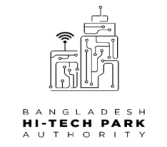 Application for Registration of Industrial Investment ProjectTo submit Online Registration System just log on to: www.bhtpa.gov.bdI Hereby declare that the information provided in this application and supporting documents submitted with it are true and correct.Signature :Name :Designation : (Chairman/Managing Director)18. Other Document to be submitted :i. Application in prescribed form duly filled in (2 copies)ii. Certificate of incorporation along with Memorandum & Articles of Association in case of public/Private Limited Company, joint venture agreement duly signed by the parties in case of joint venture project (2 copies)iii. List of Shareholder/Directors.iv. Copy of Trade Licensev. Copy of TIN Certificatevi. List of Machineries (Local & Imported)vii. Atteste copies of Deeds/Documents in support of project land 2 copies purchase deed in case of own land, Deed of Agreement in case of lease/rental premisesviii. Pay order/Bank draft in favour of  MANAGING DIRECTOR BANGLADESH HI-TECH PARK AUTHORITY Investment Fee :For Office useRegistration #Date: Please Tick() : Joint Venture                   Foreign      LocalPlease Tick() : Proposed   Existing1.Company Name :Company Name :Company Name :Company Name :Company Name :Company Name :Company Name :Company Name :Company Name :Company Name :2.Project Name :Project Name :Project Name :Project Name :Project Name :Project Name :Project Name :Project Name :Project Name :Project Name :3.Office Address :Office Address :Office Address :Office Address :Office Address :Office Address :Office Address :Office Address :Office Address :Office Address :House/Plot/Holding Number :Flat/Apartment/Floor Number :Flat/Apartment/Floor Number :Flat/Apartment/Floor Number :Flat/Apartment/Floor Number :Road Name/Road Number :Road Name/Road Number :Road Name/Road Number :Road Name/Road Number :Road Name/Road Number :Post Office (PO) Post code/ZIP Code :Post code/ZIP Code :Post code/ZIP Code :Post code/ZIP Code :Thana/Upazilla : Thana/Upazilla : Thana/Upazilla : Thana/Upazilla : Thana/Upazilla : City/District :Telephone # Telephone # Telephone # Telephone # Fax # Fax # Fax # Fax # Fax # 4. Factory  AddressFactory  AddressFactory  AddressFactory  AddressFactory  AddressFactory  AddressFactory  AddressFactory  AddressFactory  AddressFactory  AddressMouja :House/Plot/Holding/Village :House/Plot/Holding/Village :House/Plot/Holding/Village :House/Plot/Holding/Village :Flat/Apartment/Floor/Daag :Flat/Apartment/Floor/Daag :Flat/Apartment/Floor/Daag :Flat/Apartment/Floor/Daag :Flat/Apartment/Floor/Daag :Post Office (PO) Post code/ZIP  Code :Post code/ZIP  Code :Post code/ZIP  Code :Post code/ZIP  Code :Thana/Upazilla :Thana/Upazilla :Thana/Upazilla :Thana/Upazilla :Thana/Upazilla :City/District :Telephone #Telephone #Telephone #Telephone #Fax #Fax #Fax #Fax #Fax #5.Name of Principal Promoter : Name of Principal Promoter : Name of Principal Promoter : Name of Principal Promoter : Name of Principal Promoter : Name of Principal Promoter : Name of Principal Promoter : Name of Principal Promoter : Name of Principal Promoter : Name of Principal Promoter : 6.Address principal Promoter :Address principal Promoter :Address principal Promoter :Address principal Promoter :Address principal Promoter :Address principal Promoter :Address principal Promoter :Address principal Promoter :Address principal Promoter :Address principal Promoter :House/Plot/Holding Number :Flat/Apartment/Floor Number :Flat/Apartment/Floor Number :Flat/Apartment/Floor Number :Flat/Apartment/Floor Number :Road Name/Road Number :Road Name/Road Number :Road Name/Road Number :Road Name/Road Number :Road Name/Road Number :Post Office (PO) Post code/ZIP Code :Post code/ZIP Code :Post code/ZIP Code :Post code/ZIP Code :Thana/Upazilla (Town/City) : Thana/Upazilla (Town/City) : Thana/Upazilla (Town/City) : Thana/Upazilla (Town/City) : Thana/Upazilla (Town/City) : Country :City/District (Country/State) :City/District (Country/State) :City/District (Country/State) :City/District (Country/State) :Telephone #Fax #Fax #Fax #Fax #E-Mail :E-Mail :E-Mail :E-Mail :E-Mail :7.Type of Industry (following International Standard of Industrial Classification) : Type of Industry (following International Standard of Industrial Classification) : Type of Industry (following International Standard of Industrial Classification) : Type of Industry (following International Standard of Industrial Classification) : Type of Industry (following International Standard of Industrial Classification) : Type of Industry (following International Standard of Industrial Classification) : Type of Industry (following International Standard of Industrial Classification) : Type of Industry (following International Standard of Industrial Classification) : Type of Industry (following International Standard of Industrial Classification) : Type of Industry (following International Standard of Industrial Classification) : 8.Annual Production Capacity (name masimum 5 products) :Annual Production Capacity (name masimum 5 products) :Annual Production Capacity (name masimum 5 products) :Annual Production Capacity (name masimum 5 products) :Annual Production Capacity (name masimum 5 products) :Annual Production Capacity (name masimum 5 products) :Annual Production Capacity (name masimum 5 products) :Annual Production Capacity (name masimum 5 products) :Annual Production Capacity (name masimum 5 products) :Annual Production Capacity (name masimum 5 products) :8.8.8.8.8.9.Target Commercial Operation Date :Target Commercial Operation Date :Target Commercial Operation Date :Target Commercial Operation Date :Target Commercial Operation Date :Target Commercial Operation Date :Target Commercial Operation Date :Target Commercial Operation Date :Target Commercial Operation Date :Target Commercial Operation Date :10.Sales (%) :Local :...................%Local :...................%Local :...................%Local :...................%Foreign : ...................%Foreign : ...................%Foreign : ...................%Foreign : ...................%Foreign : ...................%11.Employees Local :...................%Local :...................%Local :...................%Local :...................%Foreign : ...................%Foreign : ...................%Foreign : ...................%Foreign : ...................%Foreign : ...................%12.Investment :Investment :Investment :Investment :Investment :Investment :Investment :Investment :Investment :Investment :12.                     Items                     ItemsLocal (Million Taka/Million US $)Local (Million Taka/Million US $)Foreign (Million Taka/Million US $)Foreign (Million Taka/Million US $)Foreign (Million Taka/Million US $)Total (Million Taka/Million US $)Total (Million Taka/Million US $)Total (Million Taka/Million US $)12.Fixed Investment : Fixed Investment : 12.LandLand12.Building Building Mahinery & Equipment Mahinery & Equipment OtherOtherWorking Capital (3 months) :Working Capital (3 months) :Total Investment (a+b) :Total Investment (a+b) :Million TakaMillion TakaMillion TakaTotal Investment (a+b) :Total Investment (a+b) :Million US $Million US $Million US $13Source of Finance :Source of Finance :Source of Finance :Source of Finance :Source of Finance :Source of Finance :Source of Finance :Source of Finance :Source of Finance :Source of Finance :13Local Equity (Taka Million)Local Equity (Taka Million)Local EquityLocal EquityLocal EquityLocal EquityLocal Equity...................%...................%13Foreign Equity  (Taka Million)Foreign Equity  (Taka Million)Foreign Equity  Foreign Equity  Foreign Equity  Foreign Equity  Foreign Equity  ...................%...................%13            (a)Total Equity            (a)Total EquityMillion TakaMillion Taka13                 Total Equity                 Total EquityMillion US $Million US $13Local Loan (Taka Million)Local Loan (Taka Million)(b)Total Loan(Taka Million)(b)Total Loan(Taka Million)(b)Total Loan(Taka Million)(b)Total Loan(Taka Million)(b)Total Loan(Taka Million)13Foreign Loan (Taka Million)Foreign Loan (Taka Million)(b)Total Loan(Taka Million)(b)Total Loan(Taka Million)(b)Total Loan(Taka Million)(b)Total Loan(Taka Million)(b)Total Loan(Taka Million)13      Total Financing (a+b)      Total Financing (a+b)Million TakaMillion Taka13      Total Financing (a+b)      Total Financing (a+b)Million US $Million US $14.Investing Country (ies)Investing Country (ies)14.           Country Name           Country Name           Country NameEquity PercentageEquity PercentageEquity PercentageEquity PercentageEquity PercentageEquity PercentageEquity Percentage14.14.14.14.14.15.Public utility Service Required :Public utility Service Required :Gas WaterWaterWaterWaterWaterWaterElectricity 16.Tax Identification NumberTax Identification Number17.Registration Fee :Registration Fee :17.Paid Amount :Paid Amount :Payment Method :Payment Method :Payment Method :Payment Method :Issue DateIssue DateIssue DateIssue Date17.Bank Draft Number :Bank Draft Number :Bank Name :Bank Name :Bank Name :Bank Name :Branch Branch Branch Branch Upto 1 Tk.-10 Core Tk. 5,000/- 10 Core TK.-25 CoreTk. 10,000/-25 Core TK.-50 CoreTk. 25,000/-50 Core TK.-100 CoreTk. 50,000/-100 Core TK.-Above Tk. 1,00,000/-